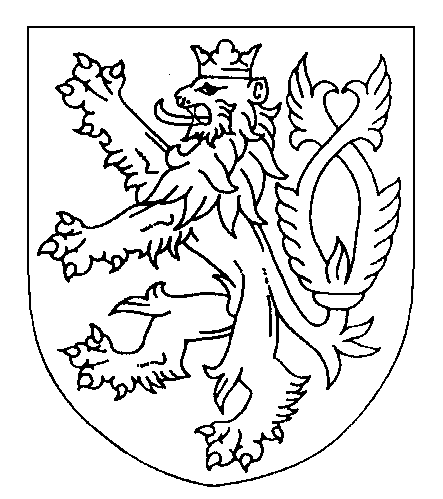 ČESKÁ REPUBLIKATRESTNÍ PŘÍKAZSamosoudkyně Okresního soudu v Novém Jičíně vydala dne 2. 1. 2020 v Novém Jičíně podle § 314e odstavec 1 zákona č. 141/1961 Sb., trestního řádu, následujícítrestní příkaz:1. Obviněný Xxx, narozený xxx v xxx – státní příslušník Rumunska, trvale bytem xxx2. Obviněný Xxx, narozený xxx v xxx – státní příslušník Rumunska, trvale bytem xxxjsou vinni, že1) obviněný xxxdne 26. 8. 2019 v době od 22:30 hodin do 22:45 hodin v Novém Jičíně, okres Nový Jičín, na křižovatce ulic Hoblíkova a Sokolovská na chodníku před domem čp. 488, doprovázen dvěma dalšími nezjištěnými osobami rumunské národnosti, když stál čelně proti poškozenému xxx, zatímco další dvě osoby stály za poškozeným, řekl obviněný poškozenému rumunsky „Co jsi to měl v sobotu za řeči“ a dále poškozenému říkal, že uvidí, jak ho zmlátí jeho bratr, přičemž poté, co se poškozený otočil dozadu, napadl jej obviněný fyzicky a to opakovanými údery pěstí do obličeje, po kterých poškozený upadl na zem, kde jej obviněný opakovaně kopnul nohou směrem na hlavu a tělo do oblasti žeber, čímž poškozenému způsobil zranění a to tržně zhmožděnou ránu zevní strany pravé očnice délky 5 cm, zhmoždění pravé očnice, kožní odřeninu hřbetu nosu, zhmoždění levé strany krku a levé strany hrudníku, což jsou z lékařského hlediska zranění lehká s dobou léčení 1-2 týdnů včetně omezení poškozeného na obvyklém způsobu života,2) oba obvinění společnědne 29. 9. 2019 v době okolo 12.20 hodin v Novém Jičíně, okres Nový Jičín, na ulici Dvořákova č. 1947/41 v hotelu Kalač, poté, co měl nejprve na chodbě v 5. patře obviněný xxx konflikt s xxx, při kterém od něj inkasoval 3 rány pěstí do obličeje, přičemž u něho kromě krvácení z úst došlo mimo jiné k vyražení zubního můstku se šesti zuby, a po kterém se xxx schoval ve svém pokoji č. 408 ve 4. patře hotelu a obviněný xxx šel za svým bratrem obviněným xxx, se oba obvinění vydali hledat xxx, vyzbrojeni obviněný xxx tzv. boxerem v jedné ruce a slzotvorným prostředkem v druhé ruce, obviněný xxx nožem, násilím přiměli spolubydlícího poškozeného xxx z pokoje xxx, aby jim otevřel dveře od pokoje č. 408 ve 4. patře hotelu, který nejprve prohledali a poté jej krátce na několik sekund opustili, aby se do něj hned vrátili, přičemž při druhém vstupu do pokoje již museli vykopnout vstupní dveře od pokoje, které mezitím poškození uživatele pokoje uzamkli, poškozený xxx, který se před nimi skrýval ve skříni, kde jej našli, na svou obranu užil deodorant, zatímco obvinění proti němu užili slzotvorný prostředek, přičemž poté, co poškozeného xxx obviněný xxx kopnul do zad a poškozený upadl na zem a dále se kryl jednak před účinky spreje, jednak před údery a kopy od obou obviněných směřujících proti jeho tělu, jej průběhu útoku obviněný xxx bodl nožem do pravé horní části hrudníku, čímž poškozenému způsobil zranění a to bodnořeznou ránu v pravé nadklíčkové krajině délky 2 cm, což je z lékařského hlediska zranění lehké s dobou léčení 1-2 týdnů včetně omezení poškozeného na obvyklém způsobu života, přičemž současně při daném útoku nehrozil při dané intenzitě působícího násilí závažnější následek,tedyobviněný xxx jednak na místě veřejnosti přístupném se dopustil výtržnosti tím, že napadl jiného (ad 1), jednak jinému úmyslně ublížil na zdraví (ad 1) oba obvinění společně jednak jinému úmyslně ublížili na zdraví (ad 2), jednak neoprávněně vnikli do obydlí jiného a užili při činu násilí a překonali překážku, jejímž cílem je zabránit vniknutí (ad 2),čímž spáchaliobviněný xxx jednak přečin ublížení na zdraví podle § 146 odst. 1 zákona č. 40/2009 Sb., trestního zákoníku, (dále jen „tr. zákoníku”) (ad 1-2), jednak přečin výtržnictví podle § 358 odst. 1 tr. zákoníku (ad 1), jednak přečin porušování domovní svobody podle § 178 odst. 1, 2 tr. zákoníku (ad 2), obviněný xxx jednak přečin ublížení na zdraví podle § 146 odst. 1 tr. zákoníku (ad 2), jednak přečin porušování domovní svobody podle § 178 odst. 1, 2 tr. zákoníku (ad 2)a odsuzuje seobviněný xxx:podle § 146 odstavce 1 tr. zákoníku s přihlédnutím k § 314e odstavce 2 trestního řádu za použití § 80 odstavce 1, 2 tr. zákoníku, k trestu vyhoštění ve výměře 4 (čtyři) roky.obviněný xxx:podle § 146 odstavce 1 tr. zákoníku s přihlédnutím k § 314e odstavce 2 trestního řádu za použití § 80 odstavce 1, 2 tr. zákoníku, k trestu vyhoštění ve výměře 3 (tři) roky.Podle § 228 odstavce 1 trestního řádu jsou obvinění xxx a xxx  povinni zaplatit společně a nerozdílně na náhradu škody poškozené Všeobecné zdravotní pojišťovně České republiky se sídlem v Praze 3, Orlická 4/2020, PSČ 130 00 částku 26 599 Kč.Poučení:Proti tomuto trestnímu příkazu lze do osmi dnů od jeho doručení podat u zdejšího soudu odpor. Právo podat odpor nenáleží poškozenému. Pokud je odpor podán včas a oprávněnou osobou, trestní příkaz se ruší a ve věci bude nařízeno hlavní líčení. Při projednání věci v hlavním líčení není samosoudce vázán právní kvalifikací ani druhem a výměrou trestu obsaženými v trestním příkazu. Nebude-li odpor řádně a včas podán, trestní příkaz se stane pravomocným a vykonatelným. V případě, že obviněný odpor nepodá, vzdává se tím práva na projednání věci v hlavním líčení.Nový Jičín 2. ledna 2020Mgr. Lenka Sosíkovásamosoudkyně